             19 марта 2016 года на базе МКОУ «Богучарская СОШ № 2» состоялась районная Военно – спортивная игра «Победа» среди образовательных учреждений района.              Цель игры: реализация государственной программы в области военно – патриотического воспитания и подготовки молодежи к службе в армии,  повышение уровня знаний по истории Отечества, физическое совершенство молодежи, сплочение коллективов подростков, приобщение детей и юношества к вопросам личной и коллективной безопасности, предотвращение  возможных чрезвычайных ситуаций, оказание само – и взаимопомощи, умелым и быстрым действиям в чрезвычайных ситуациях.               Поздравить учащихся с началом районной Военно – спортивной игры «Победа» был приглашен и председатель Территориальной избирательной комиссии Богучарского района Заикин Сергей Иванович. Высказал предложение, что именно им – молодым предстоит защищать в будущем нашу Родину, что они смелые, упорные, целеустремленные преодолеют все жизненные трудности, которые возникнут на их жизненном пути, пожелал успешно выступить и занять призовые места.              Игра состояла из нескольких этапов: строевая подготовка, прохождение с песней, история ВОВ, стрельба, медицинская подготовка, физическая подготовка. В игре приняли участие 16 команд 5- 10 классов, всего 180 человек.              В процессе соревнований и подведении итогов судейской бригадой победителями стали: –  в старшей возрастной группе:1 место –  МКОУ «Радченская СОШ»;2 место – МКОУ «Богучарская СОШ № 2»;3 место – МКОУ «Лебединская СОШ»;– в младшей возрастной группе:1 место –  МКОУ «Богучарская СОШ № 2»;2 место – МКОУ «Залиманская ООШ»;3 место – МКОУ «Купянская ООШ».                 Команды, занявшие призовые места и участники игры по отдельным выдам программы награждены почетными грамотами и дипломами. Награждение провели начальник Управления по образованию и молодежной политике Богучарского муниципального района ТКАЧЕВ Игорь Викторович, председатель Территориальной избирательной комиссии ЗАИКИН Сергей Иванович, участники боевых действий в различных регионах полковник ВАХИТОВ Халиль Зияфутдинович, прапорщик Безпека Анатолий Николаевич.                 Команды – победители районных соревнований будут представлять район на областных зональных соревнованиях.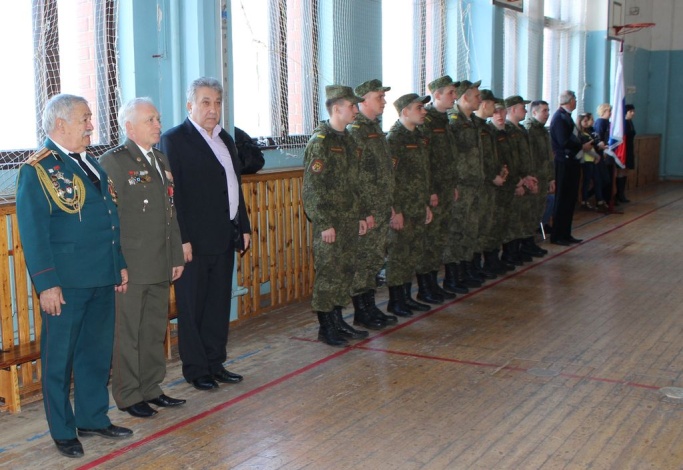 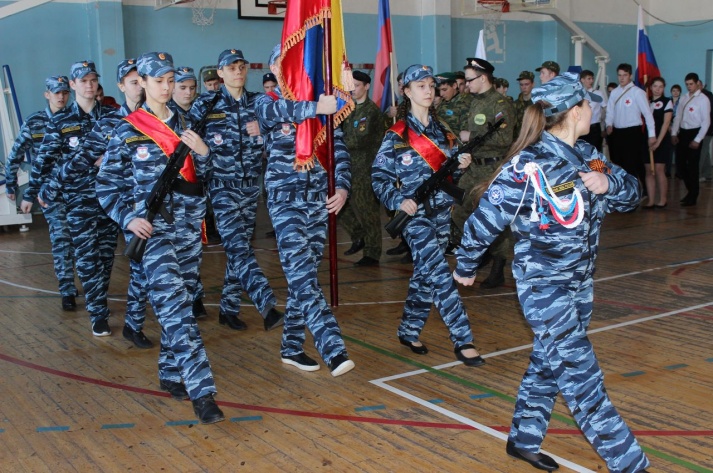 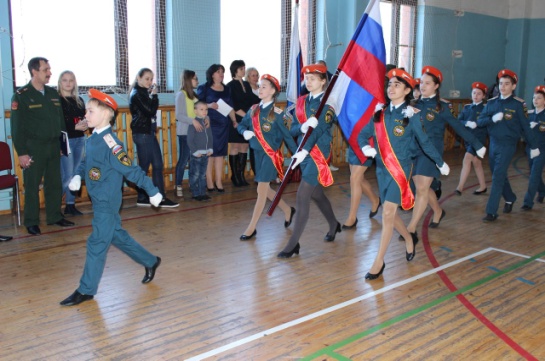 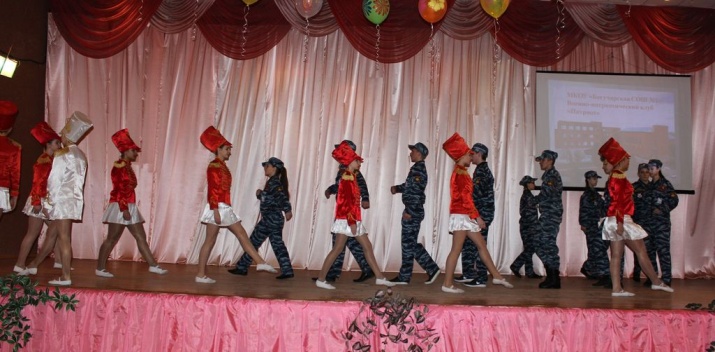 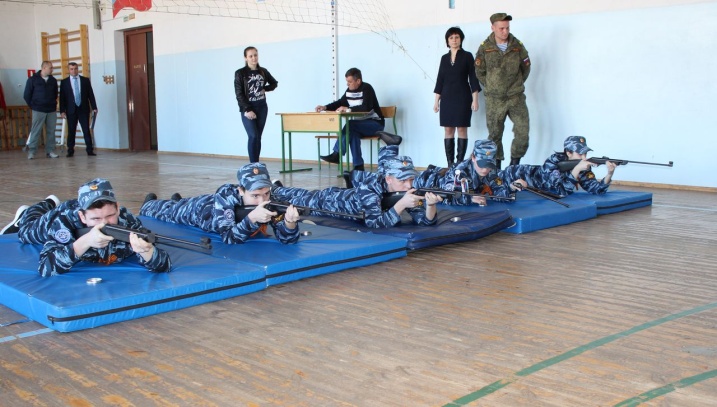 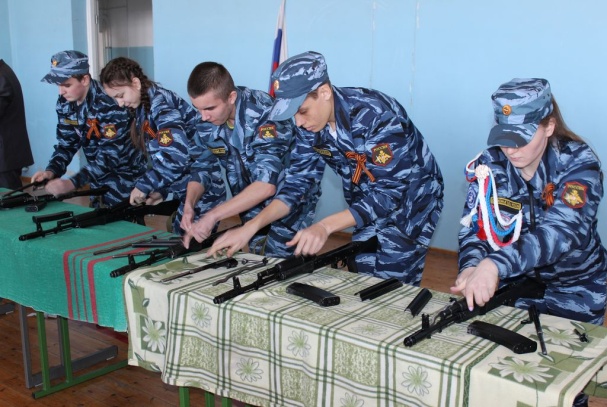 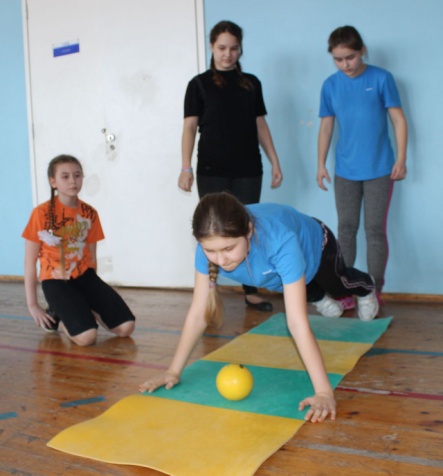 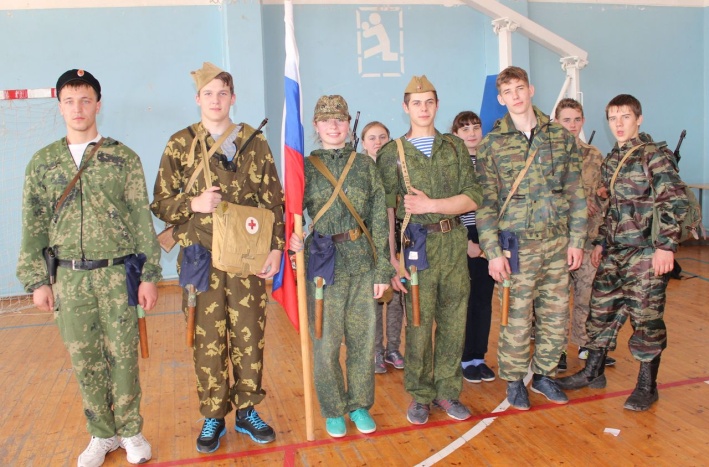 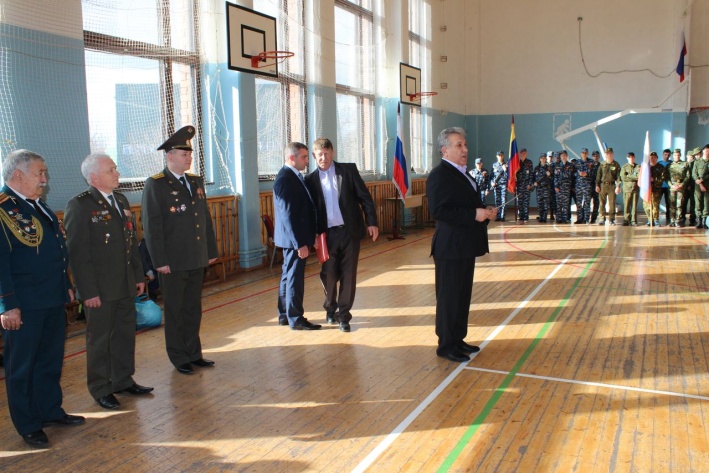 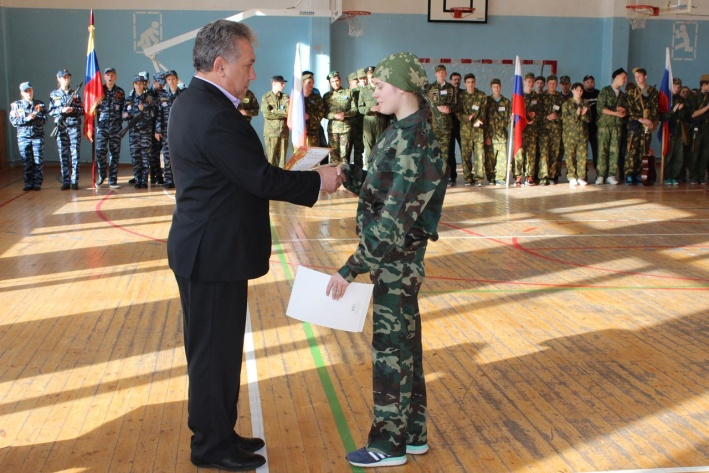 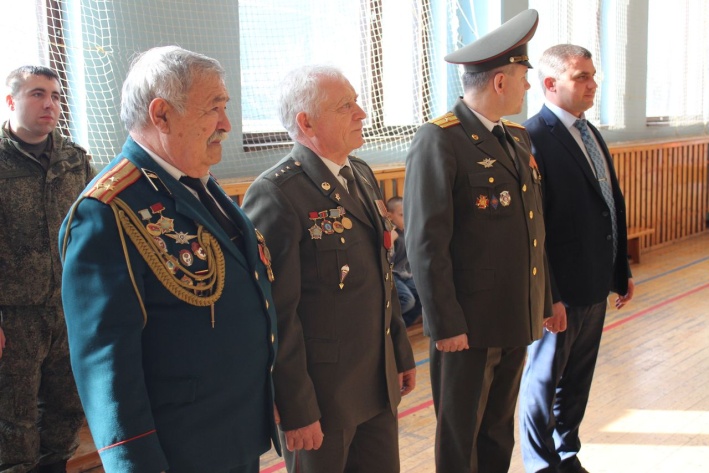 